                Júní 2021 Mánaðaskipulag Skógar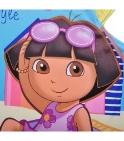 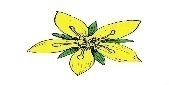 MánudagurÞriðjudagurMiðvikudagurFimmtudagurFöstudagur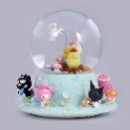 1.      Útskrift skólahóps kl:09:30Í íþróttahúsinu2..Frjáls leikur3.Frjáls leikur4.           Vinastund             Frjáls leikur7.Frjáls leikur8.Frjáls leikur9.Frjáls leikur10.Frjáls leikur11.           Vinastund             Frjáls leikur14.Frjáls leikur15.Frjáls leikur16.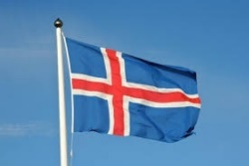 17júní gleði17.Lokað18.            Vinastund               Frjáls leikur21.Frjáls leikur22.Frjáls leikur23.Frjáls leikur24.Frjáls leikur25.            Vinastund               Frjáls leikur28.Frjáls leikur29.Frjáls leikur30.Frjáls leikur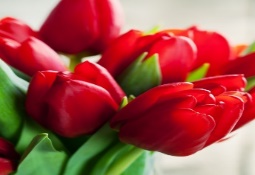 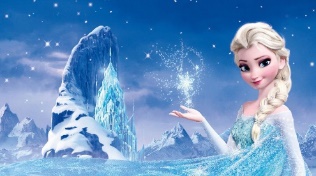 